Единовременная выплата на возмещение расходов на приобретение цифровой приставки и приемной антенны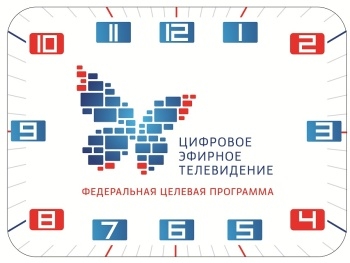 Законодательным Собранием Челябинской области 29.08.2019 принят закон, который расширил перечень льготников, имеющих право на социальную поддержку в связи с переходом на цифровое телерадиовещание.Напоминаем, что с 14 октября 2019 года Челябинская область переходит на цифровое телевещание.  На сегодняшний день право на дополнительные меры социальной поддержки в виде единовременной выплаты имеют граждане, постоянно проживающие на территории Челябинской области, относящихся к следующим категориям:1)	инвалиды Великой Отечественной войны;2)	участники Великой Отечественной войны;3)	вдовы участников Великой Отечественной войны; 4)	лица, награжденные знаком «Жителю блокадного Ленинграда»;5)	труженики тыла;6)	дети погибших участников ВОВ;7)	бывшие несовершеннолетние узники;8)	инвалиды по слуху, которым уполномоченным органом предоставлен телевизор с телетекстом для приема программ со скрытыми субтитрами;9)	реабилитированные лица, и пострадавшие от политических репрессий.Гражданам, вышеуказанных категорий подтверждение доходов не требуется.Так же, право на единовременную выплату имеют те семьи и одиноко проживающие граждане, размер среднедушевого дохода которых не превышает полуторную величину прожиточного минимума на душу населения, установленного в соответствии с законодательством Челябинской области.  Заявления на единовременную выплату будут приниматься по 30.04.2020 Для предоставления единовременной выплаты необходимы следующие документы:1) заявление; 2) документ, удостоверяющий личность гражданина;3) копии документов, подтверждающих расходы на приобретение цифровой приставки и приемной антенны - кассового чека либо приходного кассового ордера, товарной накладной. Копии документов, указанных в настоящем пункте, предоставляются с предъявлением их оригиналов;4) для граждан, льготных категорий - документ, подтверждающий право на льготу;5) для малоимущих граждан - сведения о составе семьи (декларируются в заявлении, либо по информации из ЖЭКа), или домовая книга (индивидуальный жилой дом),и сведения о доходах всех членов семьи за три месяца предшествующих месяцу обращения гражданина (пенсия, зарплата, социальные доплаты, ежемесячные и компенсационные выплаты и т.д.)Единовременная выплата предоставляется только один раз на одно домохозяйство, 
в размере понесенных расходов, но не более 1000 рублей.По всем вопросам обращаться в:Отдел льгот и социальных гарантий (каб.№ 5, т. 261 86 25) - льготные категории граждан и одиноко проживающие малообеспеченные граждане; Отдел семьи и назначения детских пособий (кабинет № 10, тел. 260 00 02) – малообеспеченные семьи.